Committee on WIPO Standards (CWS)Seventh SessionGeneva, July 1 to 5, 2019Draft AgendaDocument prepared by the SecretariatOpening of the Seventh SessionElection of the Chair and two Vice-ChairsAdoption of the agenda
		See present document.Revision of WIPO Standard ST.3
		See documents CWS/7/2 REV. and CWS/7/2 ADD.Report on Task No. 58 by the ICT Strategy for Standards Task ForceXML4IP Task ForceReport on Task No.41, No.53, No.56 and No.63
	See document CWS/7/3 REV.Proposal for WIPO standard on Web API
	See document CWS/7/4.Proposal for JSON specification
	See document CWS/7/5.Blockchain Task ForceReport on Task No. 59
	See document CWS/7/6.Report on the Blockchain WorkshopName Standardization Task ForceReport on Task No. 55
	See document CWS/7/7.Results of the survey on the use of identifiers for applicants by intellectual property offices
	See document CWS/7/8.Report on the Name Standardization Workshop3D Task Force Report on Task No. 61
	See document CWS/7/9.Digital Transformation Task Force Report on Task No. 62
		See document CWS/7/10.Legal Status Task ForceReport on Task No. 47
	See document CWS/7/11.Revision of WIPO Standard ST.27
	See document CWS/7/12.Report on the implementation plans of WIPO Standard ST.87Sequence Listing Task ForceReport on Task No. 44
	See document CWS/7/13.Revision of WIPO Standard ST.26
	See document CWS/7/14.WIPO Sequence Tool
	See document CWS/7/15.Authority File Task Force Report on Task No. 51
	See document CWS/7/16.Revision of WIPO Standard ST.37
	See document CWS/7/17.Publication of Authority File Web PortalTrademark Standardization Task ForceReport on Task No.60
	See document CWS/7/18 CORR.Proposal for the revision of WIPO Standard ST. 60
	See document CWS/7/19.Design Representation Task ForceReport on Task No. 57
	See document CWS/7/20.Results of the survey on electronic visual representation on industrial designs 
	See document CWS/7/21.Part 7 Task ForceReport on Task No. 50
	See document CWS/7/22.Results of the survey on the grant and publication of SPCs and PTEs
See document CWS/7/23.Questionnaire on numbering of published documents and registered rights
		See document CWS/7/24.PAPI Task Force proposal for a questionnaire on providing access to publicly available patent information
		See document CWS/7/25.Report on the survey on the use of WIPO StandardsReport on Annual Technical Reports (ATRs)Report by the International Bureau on the provision of technical advice and assistance for capacity building to industrial property offices in connection with the mandate of the CWS 
		See document CWS/7/26.Consideration of the Work Program and Tasks List of the CWS
		See document CWS/7/27.Summary by the ChairClosing of the sessionThe opening meeting will start on Monday, July 1, 2019, at 10 a.m., at the headquarters of WIPO, 34, chemin des Colombettes,  (Conference Room A).[End of document]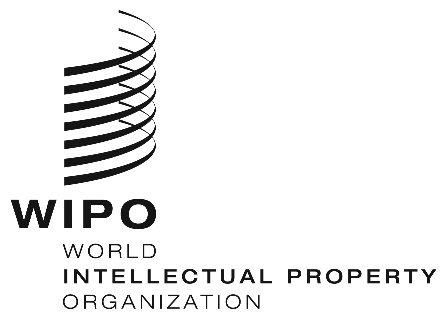 ECWS/7/1 PROV. 2    CWS/7/1 PROV. 2    CWS/7/1 PROV. 2    ORIGINAL:  EnglishORIGINAL:  EnglishORIGINAL:  EnglishDATE: July 1, 2019DATE: July 1, 2019DATE: July 1, 2019